Warum kühlt Zugluft?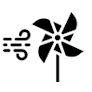 Lena und Hendrik sitzen im Klassenzimmer und stöhnen, weil es so heiß ist. Das Zimmerthermometer zeigt 30°C. Alle Fenster sind schon offen, aber draußen ist es genauso heiß.Der Lehrer betritt das Zimmer und ein heftiger Luftstoß wirbelt alle Arbeitsblätter durcheinander. Lena atmet auf: „Ahhh, die Zugluft tut gut!“ Hendrik schaut aufs Thermometer: es zeigt immer noch 30°C. Er fragt sich, wie Zugluft kühlen kann, wenn sie doch die gleiche Temperatur hat wie die übrige Luft im Raum.Eure AufgabeBenutzt euer Vorwissen über Wärme und Wärmeempfinden und beantwortet die Frage „Wie kühlt Zugluft?“Begründet eure Antwort dann mit ein oder zwei Sätzen.Ihr könnt versuchen, die Aufgabe ohne Benutzung der angebotenen Hilfen zu lösen. Wenn ihr fertig seid, dann vergleicht euer Ergebnis mit 
der Musterlösung. Dazu folgt ihr dem QR-Code links.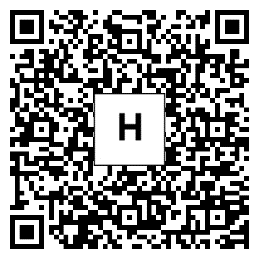 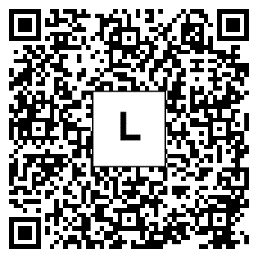 Wenn ihr die Hilfen zur Lösung der Aufgabe nutzen wollt, dann folgt dem QR-Code rechts. 